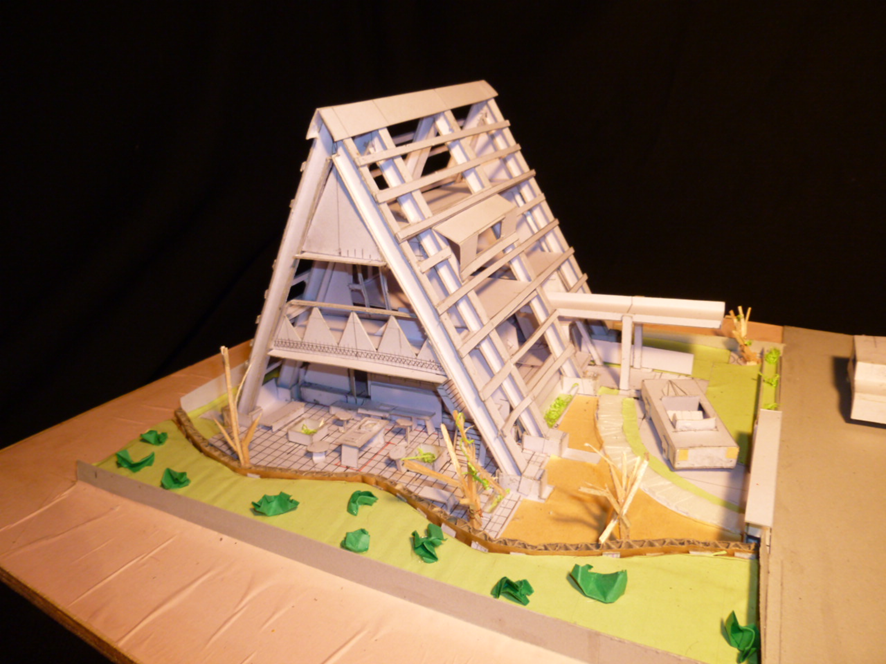 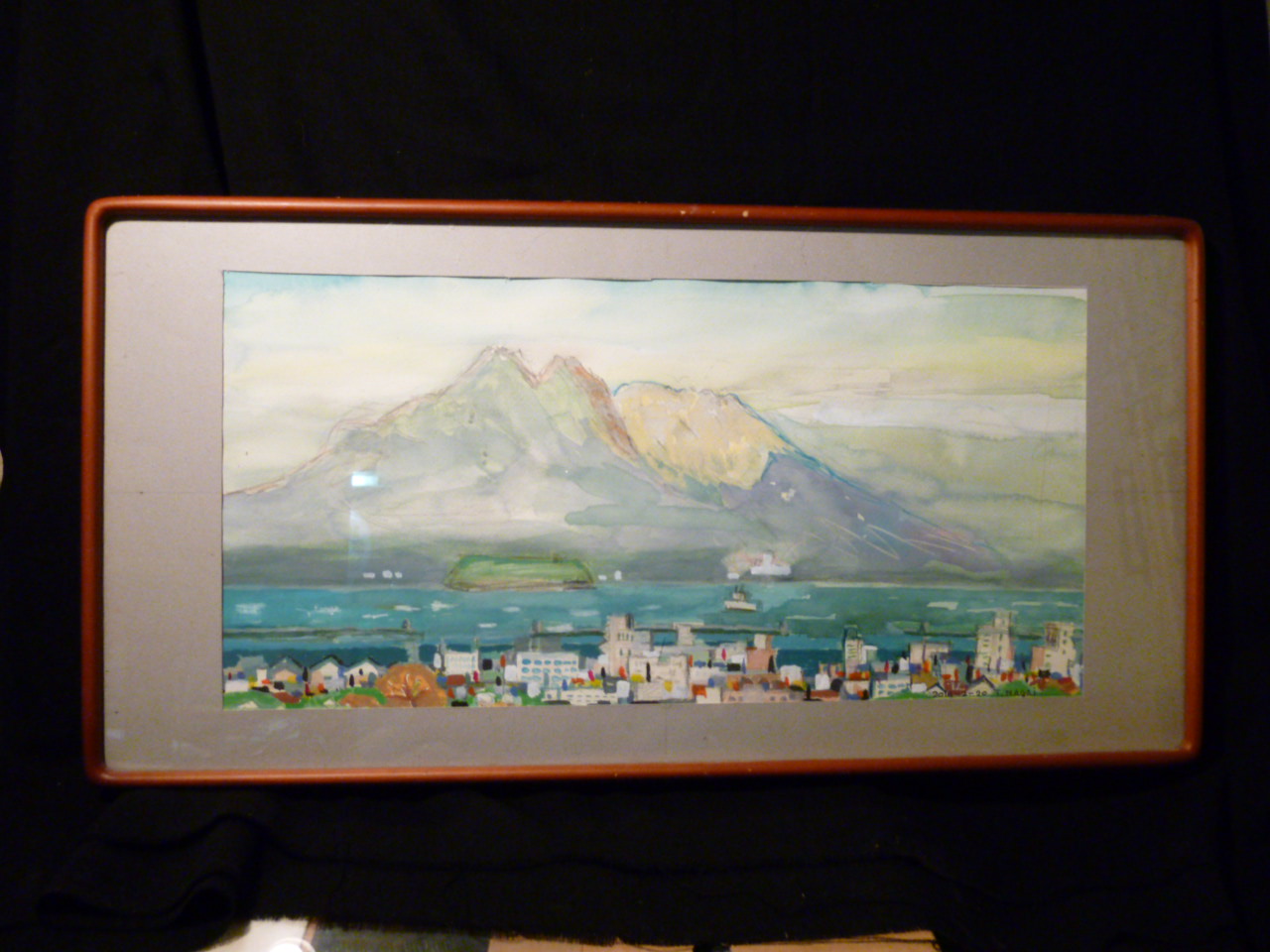 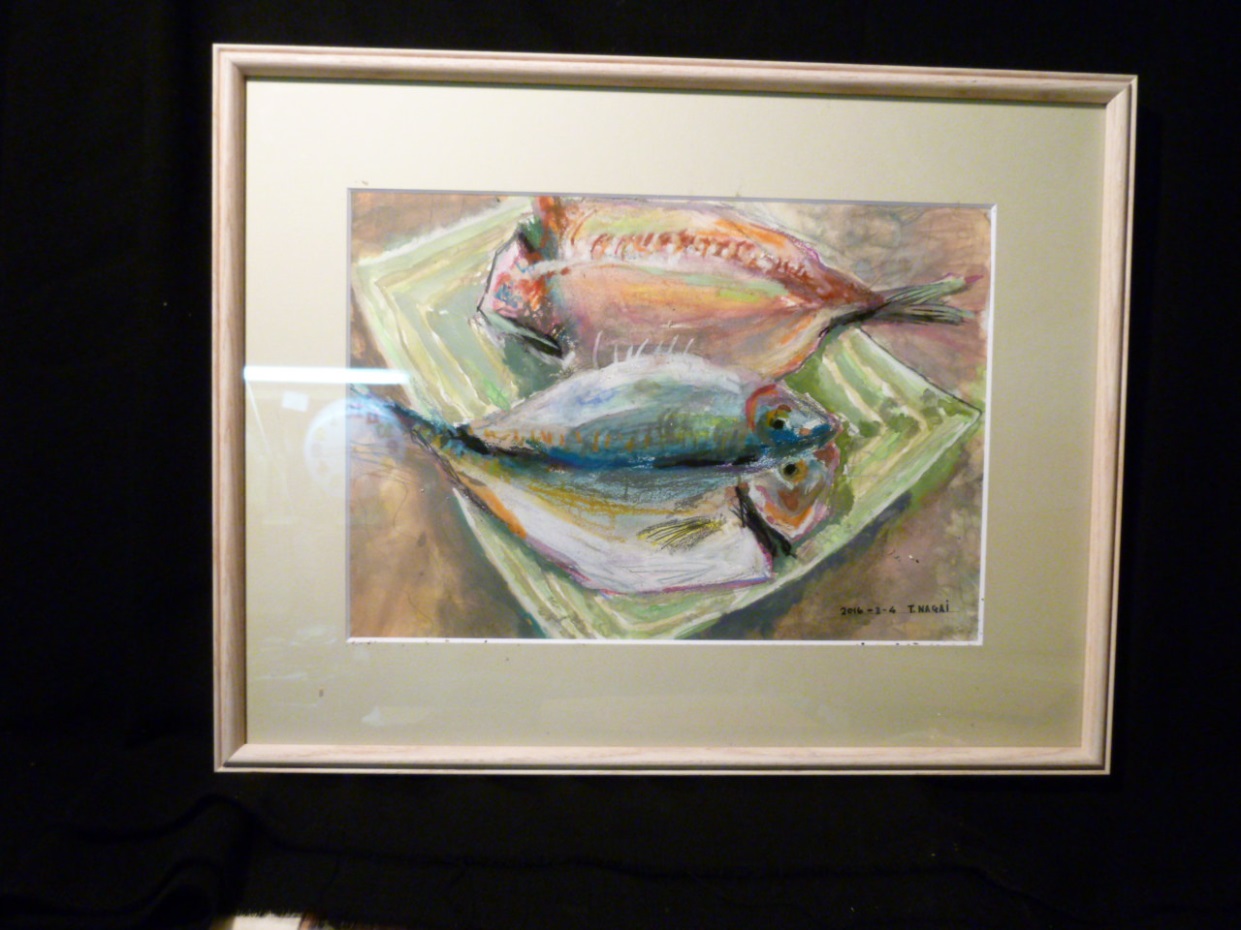 ■期間　　　　　　　　　　　　　　　　　　　2016　4/29(金・祝)～5/6(金)　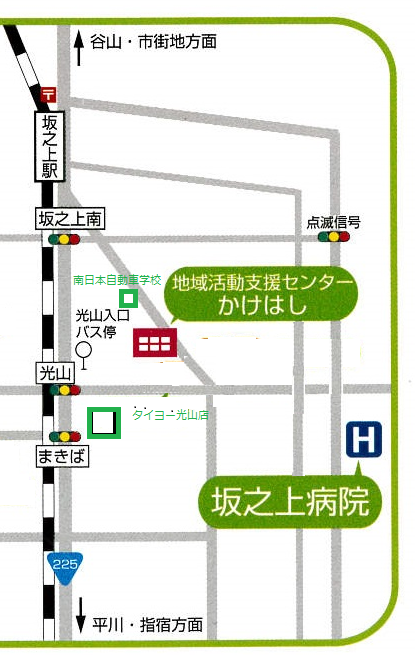 　　　　　　　　　　　　　　　午前迄　　　　　　　■場所　　　　　　　　　　　　　　　　　鹿児島市光山1丁目6番1号　　　　　　地域活動支援センターかけはし　　　　　　　　　　　　　　　2階フロア　　　　　　　電話　099-261-5100